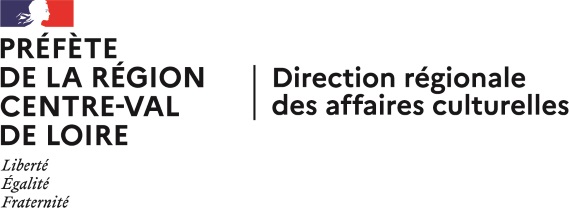 AIDE A L’ITINERANCE DES CIRQUES DE CREATION2021Objet de l’aide adaptée pour l’année 2021Cette année, 3 types d’aide pourront être mobilisés :Aide à la diffusion itinérante La saison d’itinérance doit comporter au minimum 15 représentations (chiffre adapté à l’année 2021) d’un ou plusieurs spectacles de cirque produits par le cirque faisant la demande, présentés sous son chapiteau. Les représentations peuvent s’effectuer par contrat de vente ou de coréalisation avec un organisateur ou en auto-production.Dans le cas où les compagnies n’auraient pas atteint les 15 dates nécessaires pour être éligibles à l’aide à l’itinérance de droit commun présentée ci-dessus, elles peuvent déposer un dossier pour l’un des deux autres dispositifs suivants : Aide aux activités sous chapiteauIl s’agit d’une aide au titre d’une activité alternative impliquant une exploitation sous chapiteau de 21 jours minimum. Il peut s’agir par exemple de présentation de spectacle(s) au public d’une ou plusieurs compagnies, d’accueil en résidence d’une ou plusieurs compagnies, ou d’activités d’EAC d’une ou plusieurs compagnies. L’aide attribuée par le ministère de la culture prendra alors en charge une partie des frais afférents à l’exploitation du chapiteau (montage/démontage, droits de place, fluides et assurances).Aide à l’entretien des chapiteauxL’aide attribuée par le ministère prendra alors en charge une partie des coûts relatifs aux visites techniques, au contrôles et à la maintenance sur présentation des factures et dans la limite d’un montant de 2000 euros maximum.  Critères d’éligibilitéSont éligibles les compagnies ou entreprises de cirque qui diffusent régulièrement leurs spectacles sous chapiteau en itinérance.Les cirques doivent :≥ être résidents en France,≥ justifier d’une expérience en gestion d’un chapiteau itinérant (en tant que propriétaire ou locataire du chapiteau) d’une jauge de 100 places minimum, ≥ justifier d’au moins de deux années d’activité professionnelle. Cette aide est cumulable avec d’autres éventuelles aides publiques du Ministère de la culture comme d'autres institutions. Les entreprises utilisatrices occasionnelles d’un chapiteau pour la diffusion de spectacles (de cirque ou d’autre nature) ne sont pas éligibles. Cette aide concerne uniquement le cirque de création et non pas d’autres formes de spectacle. Critères d’évaluationLes demandes seront évaluées par la Direction générale de la création artistique (DGCA) et les Directions Régionales des Affaires Culturelles (DRAC), sur la base des critères ci-dessous :≥ la qualité des spectacles proposés en itinérance ou de l’activité alternative développée par la compagnie (21 jours d’exploitation minimum) ainsi que la qualité de l’implication du cirque sur les territoires investis ;≥ l’importance du choix du chapiteau dans la démarche globale de la compagnie ; ≥ la nature des territoires et des publics touchés avec une attention particulière portée aux zones où l’offre culturelle est moindre : milieu rural, petites villes, etc. ≥ l’existence de partenariats avec des lieux et/ou des villes s’engageant sur l’accueil des spectacles ;≥ la cohérence géographique des tournées dans le cas de l’aide à l’itinérance de « droit commun » ; ≥ les modalités économiques : . pour l’aide à l’itinérance « de droit commun » : vente de spectacles ou autoproduction, . pour l’aide à l’activité alternative : modalités du partenariat avec les compagnies accueillies ;≥ les coûts liés à l’exploitation du chapiteau : taille du chapiteau, convoi, format des spectacles diffusés ou des équipes accueillies en résidence. Dispositif d’instructionPour présenter la demandeLa compagnie ou entreprise de cirque présente à sa DRAC de référence (en fonction du siège sociale de la compagnie) une demande comportant deux dossiers. Un dossier spécifique au type d’aide demandée :Pour une demande d’aide à la diffusion itinérante (au moins 15 dates) :≥ Présentation générale de la compagnie : fiche synthétique générale ci-joint ; ≥ Descriptif des tournées effectuées dans les deux dernières années précédant la demande, en précisant le nombre de spectacles effectués sous chapiteau et/ou en salle ; ≥ Descriptif sommaire du convoi ; ≥ Descriptif de la saison d’itinérance objet de la demande de subvention, détaillant les points suivants (remplir le formulaire-type a) ci-joint) :Joindre les copies des éventuels contrats de vente (ou de coréalisation) signés ou les copies des bordereaux de caisse (en cas d’autoproduction) si la saison d’itinérance est déjà entamée ou entièrement réalisée.≥ Tableau de la saison d’itinérance≥ Budget de la saison d’itinérance précisant (remplir le budget-type a) :les coûts spécifiques de transport : détailler la composition du coût/kilomètre (fioul, assurance, imputation des charges courantes de maintien…), hors amortissements ;les coûts d’installation : montage et démontage, gardiennage, droits de place, fluides, assurances…Pour une demande d’aide aux activités sous chapiteau (impliquant une exploitation de 21 jours minimum) : ≥ Présentation générale de la compagnie : fiche synthétique générale ci-joint ; ≥ Descriptif de l’activité développée (diffusion de spectacle(s) au public d’une ou plusieurs compagnies, d’accueil en résidence d’une ou plusieurs compagnies, activités d’EAC d’une ou plusieurs compagnies) : nom des compagnies, calendrier, modalités des partenariats, et politiques tarifaires (prix des places proposées au public). Remplir le formulaire-type b) ci-joint. ≥ Budget de l’exploitation du chapiteau (remplir le budget-type b) sur la période de 21 jours minimum en précisant les coûts de montage et de démontage, droits de place, fluides, assurances…Pour une demande au titre des frais d’entretien du chapiteau ≥ Présentation générale de la compagnie : fiche synthétique générale ci-joint ; ≥ Budget d’entretien du chapiteau (remplir le budget-type c) ≥ Factures des visites techniques, contrôles et maintenance du chapiteau à fournir2) Un dossier administratif pour toutes les demandes (types a, b ou c) :≥ Statuts de l’association, déclaration à la préfecture≥ Extrait Kbis pour les sociétés,≥ Licence d’entrepreneur en cours de validité,≥ Numéro de SIRET,≥ RIB, ≥ Copie de la facture acquittée d’achat du chapiteau destiné à l’itinérance pour la saison considérée dans la demande (si le cirque est propriétaire) ou contrat de mise à disposition, le cas échéant, ≥ Extrait du registre de sécurité du chapiteau, ≥ Descriptif sommaire du chapiteau (dimensions, jauge).Instruction administrative du versement de la subventionLes modalités de versements de la subvention seront précisées dans la notification attributive de l'aide. D'autres pièces administratives complémentaires pourront être demandées, par le service instructeur de la subvention.FICHE SYNTHETIQUE GENERALE POUR TOUS LES TYPES DE DEMANDENOM DE LA COMPAGNIE OU DU PRODUCTEUR DELEGUE :.......................................................................................................................................................................................Adresse (siège social) : .....................................................................................................................Adresse courrier (si différent du siège social) : .............................................................................................…..................................................................................................................Contact : .............................. Tél. ........................................ Fax : ............…......................Email : ............................................................ Portable (facultatif) : ....................................Date de fondation de la structure juridique présentant la demande (compagnie ou producteur délégué) ...................N° SIRET : ................................... N° de licence entrepreneur : ..............Valable jusqu'au    ..........Pour une demande d’aide à la diffusion itinérante (15 dates minimum)Intitulé du spectacle diffusé : .......................................Nombre de représentations :..................................................................…Sous-contrat :......................................................................................................NB : Remplir le tableau de la saison d’itinérance en PJ TOTAL DU BUDGET DE LA SAISON D’ITINERANCE : .......................... €MONTANT DE L'AIDE SOLLICITEE A LA DGCA :............................... €Avez-vous déjà obtenu des aides du Ministère de la Culture ?(si oui précisez l'année, l’objet et le montant des aides, précisez si vous bénéficiez d'une convention pluriannuelle) :DGCA : ................................................................................................................................................ …...........................DRAC : ....................................................................................................................................................RESUME DU PROJETFaire une note de synthèse du dossier artistique complet, en précisant le choix de l’itinérance dans la démarche globale de la compagnie, les territoires et les publics touchés, le calendrier des tournées (dates, villes, nombre de représentations, spectacles présentés), les partenariats des lieux et/ou des villes s’engageant sur l’accueil des spectacles, la cohérence géographique des tournées, les modalités de diffusion (vente ou auto-production, éventuelles aides en nature des lieux d’accueil portant sur les fluides, la mise à disposition des espaces, le gardiennage, l’accueil de la compagnie…) et les politiques tarifaires (prix de places proposés).Pour une demande d’aide aux activités sous chapiteau impliquant une exploitation du chapiteau de 21 jours minimumObjet de cette demande (précisez s’il s’agit d’une diffusion de spectacle(s) au public d’une ou plusieurs compagnies, d’accueil en résidence d’une ou plusieurs compagnies, activités d’EAC d’une ou plusieurs compagnies) : .......................................................................................................................................................................................................................................................................................................................................................................................TOTAL DU BUDGET DE L’EXPLOITATION DU CHAPITEAU :................................... €MONTANT DE L'AIDE SOLLICITEE A LA DGCA : .............................. €Avez-vous déjà obtenu des aides du Ministère de la Culture ?(si oui précisez l'année, l’objet et le montant des aides, précisez si vous bénéficiez d'une convention pluriannuelle) :DGCA : ................................................................................................................................................ …............................DRAC : ....................................................................................................................................................RESUME DU PROJETFaire une note de synthèse sur le projet développé sous chapiteau : nom des compagnies accueillies en diffusion, résidence ou pour des activités d’EAC, calendrier, modalités des partenariats entre la compagnie demandeuse de l’aide et les compagnies accueillies, et prix des places proposées au public.Calendrier de mise en œuvre du dispositifLes dossiers de demande d'aide à l’itinérance sont à adresser sous format papier ET sous format numérisé à la Direction Régionale des Affaires Culturelles, dont dépend le siège social de votre compagnie au plus tard le 20 juin 2021. Les dossiers seront instruits en juillet 2021. Les résultats seront donnés en septembre 2021 au plus tard.